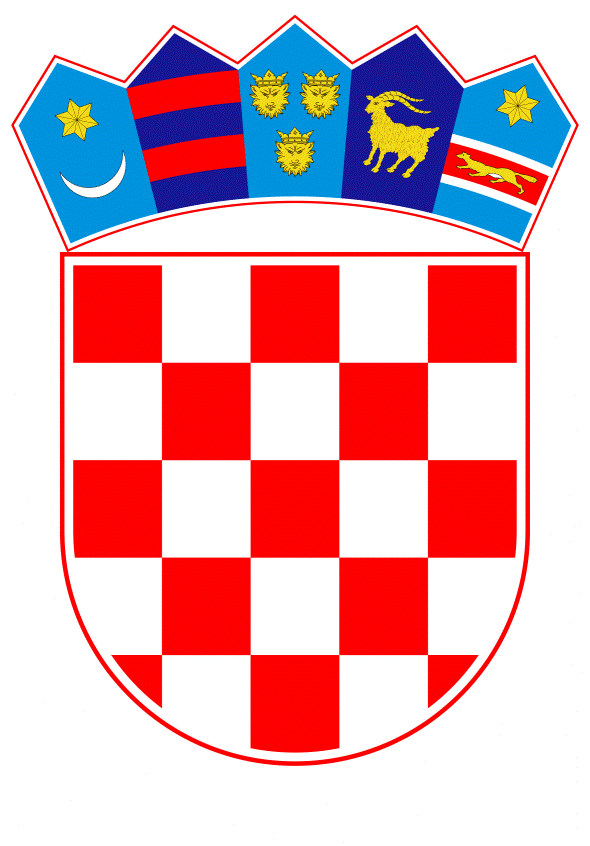 VLADA REPUBLIKE HRVATSKEZagreb, 4. studenoga 2022.______________________________________________________________________________________________________________________________________________________________________________________________________________________________________________________PrijedlogKlasa: Urbroj:Zagreb, PREDSJEDNIKU HRVATSKOGA SABORAPredmet:	Izvješće o radu (poslovanju) Hrvatske radiotelevizije za 2021. godinu 		– dostavlja se mišljenje VladeVeza:	Pismo Hrvatskoga sabora, KLASA: 021-03/22-09/69, URBROJ: 65-22-03, od 3. listopada 2022. godineNa temelju članka 122. stavka 2. Poslovnika Hrvatskoga sabora (Narodne novine, br. 81/13, 113/16 i 69/17, 29/18, 53/20 i 119/20), Vlada Republike Hrvatske o Izvješću o radu (poslovanju) Hrvatske radiotelevizije za 2021. godine, daje sljedećeM I Š L J E N J EVlada Republike Hrvatske predlaže Hrvatskome saboru da prihvati Izvješće o radu (poslovanju) Hrvatske radiotelevizije za 2021. godinu, koje je predsjedniku Hrvatskog sabora podnio Glavni ravnatelj Hrvatske radiotelevizije, aktom od 26. rujna 2022. godine i ističe kako slijedi.Prema dostavljenom Izvješću, ukupni prihodi ostvareni su u iznosu od 1,292 mlrd. kuna što je 1,9% više od ostvarenja 2020. godine. Prihodi od mjesečne pristojbe su među najznačajnijim prihodima i ostvareni su u iznosu od 1,127 mlrd. kuna, a što je 2,2% manje od ostvarenja za 2020. godinu. Ukupni rashodi u iznosu od 1,264 mlrd. kuna veći su 7,2% od ostvarenja u prethodnoj godini i za 3,5% manji su od plana. Dobit nakon oporezivanja iznosi 11,2 milijuna kuna. Do kraja 2021. godine realizirano je 156,3 milijuna kuna ulaganja u dugotrajnu nematerijalnu imovinu (programske sadržaje i kapitalna djela).HRT je od 1. siječnja 2021. obveznik primjene Zakona o financijskom poslovanju i računovodstvu neprofitnih organizacija („Narodne novine“, broj 121/14) te su prema Izvješću neovisnog revizora godišnji  financijski izvještaji HRT-a za 2021. sastavljeni, u svim značajnim odrednicama, u skladu s navedenim Zakonom.Za svoje predstavnike, koji će u vezi s iznesenim mišljenjem biti nazočni na sjednicama Hrvatskoga sabora i njegovih radnih tijela, Vlada je odredila dr. sc. Ninu Obuljen Koržinek, ministricu kulture i medija, dr. sc. Ivicu Poljička i Krešimira Partla državne tajnike u Ministarstvu kulture i medija.	PREDSJEDNIK	mr. sc. Andrej PlenkovićPredlagatelj:Ministarstvo kulture i medijaPredmet:Izvješće o radu (poslovanju) Hrvatske radiotelevizije za 2021. godinu